COA BOARD SPECIAL MEETINGFRIDAY, NOVEMBER 9, 2018
9:00 AM@Recreation Building, First Parish Rd, Room 103COUNCIL ON AGING27 Brook Street, Scituate, MA 02066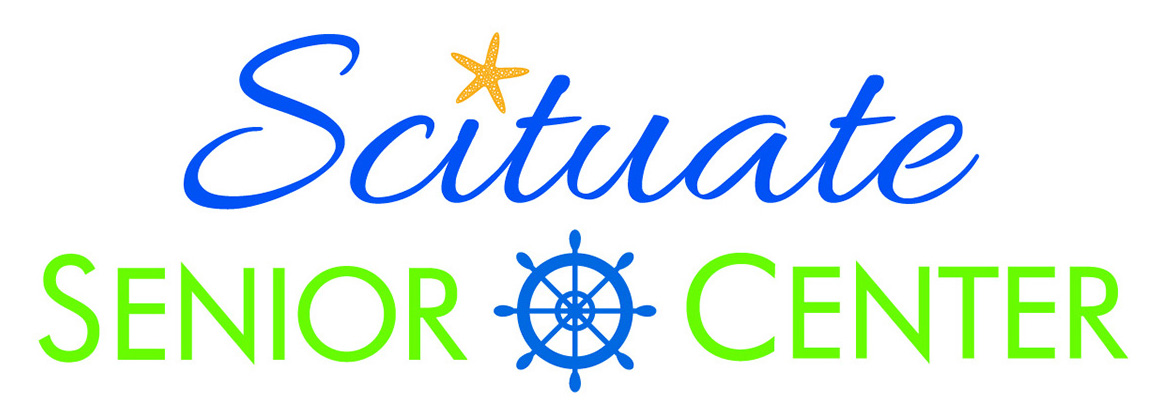 600 Chief Justice Cushing Hwy.Scituate, Massachusetts 02066  TEL: (781) 545-8738FAX: (781) 545-6990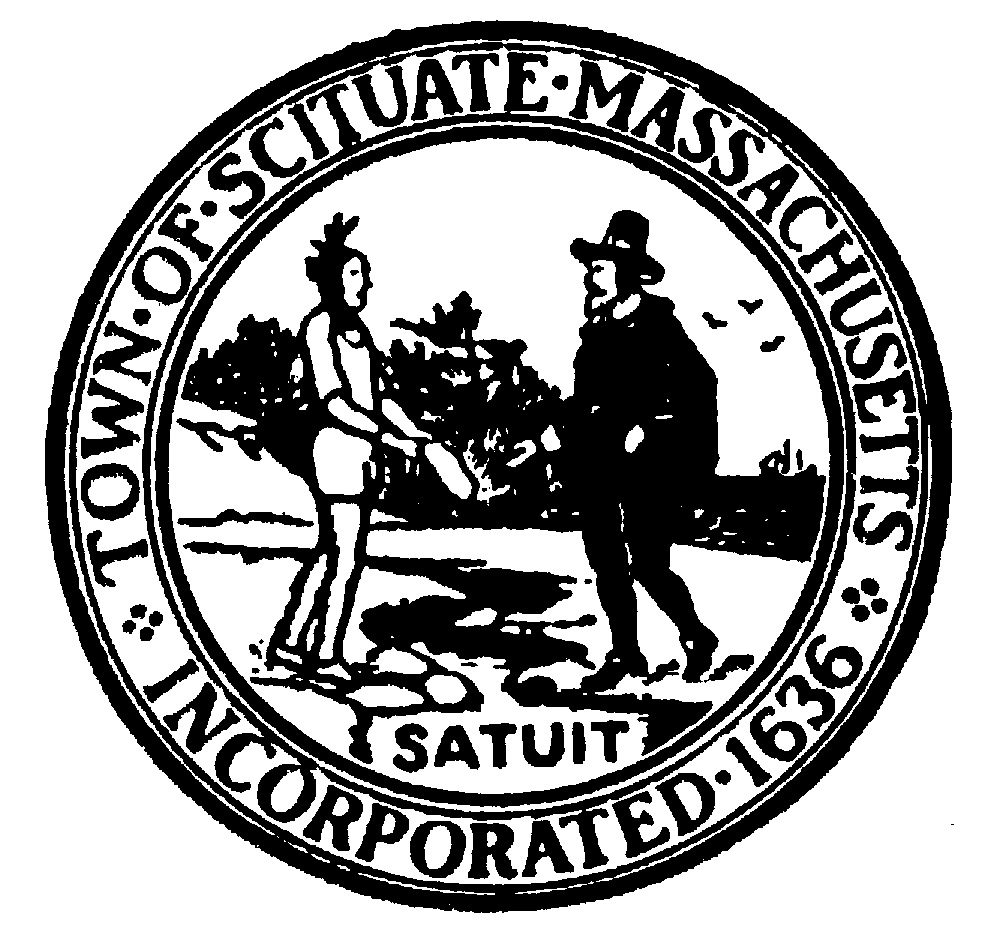 Agenda Item9:00Courtesy meeting with Architect, Joel Bargmann and Steve Kirby, OPM from Vertex, for board members to hear the current proposed plan for Senior Center placement, building layout/design, and parking.